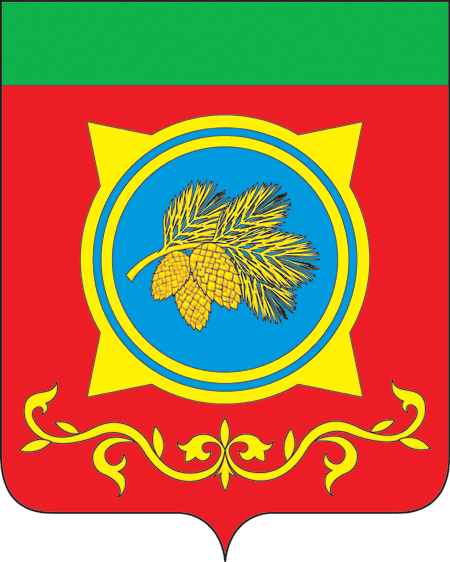 Российская Федерация Республика Хакасия Администрация Таштыпского  районаРеспублики ХакасияПОСТАНОВЛЕНИЕ12 октября 2022 г.                                 с. Таштып	№ 435 О подготовке и проведении 14.10.2022гв Таштыпском  районе соревнований по огневой подготовке, посвященных памяти наших земляков героев.Руководствуясь п. 27 ч.1 ст. 15 Федерального закона «Об общих принципах организации местного самоуправления в Российской федерации» №131-Ф3 от 06.10.2003г, в соответствии п. 3 ч.1 ст.29 Устава  Таштыпского района от 24.06.2005 г, Администрация Таштыпского района постановляет:Утвердить состав организационного комитета по проведению соревнований (Приложение 1).Утвердить план проведения соревнований (Приложение 2).Утвердить смету  (Приложение 3).Рекомендовать:      	            1) Начальнику ОтдМВД России по Таштыпскому району, полковнику  полиции  А.А. Грачёву (по согласованию) в период подготовки и проведения соревнований в с. Таштып обеспечить охрану общественного порядка в местах их проведения.      		2) Начальнику отряда противопожарной службы №6 Республики Хакасия В.А.Боргоякову (по согласованию)  в период   проведения соревнований в с. Таштып:                   а) организовать корректировку плана мероприятия по предупреждению чрезвычайной ситуации;		б) приблизить дислокацию спецавтотранспорта противопожарной службы, обеспечивающее кратчайшее время их развёртывания при возникновении чрезвычайных обстоятельств.		3) И. о. Главного врача ГБУЗ «Таштыпская ЦБ» Н.Н. Иптышевой (по согласованию)  в период  проведения мероприятия в с. Таштып:		а) расположить скорую медицинскую помощь в местах, обеспечивающих кратчайшее время их прибытия при возникновении чрезвычайных обстоятельств;		б) подготовить дополнительные койко-места, на случай возникновения кризисной ситуации.      5. Начальнику отдела ГО, ЧС и мобилизационной работы Администрации Таштыпского района  А.К. Бугаеву организовать и обеспечить немедленное реагирование всех сил и средств Таштыпского района звена территориальной подсистемы единой государственной системы предупреждения и ликвидации чрезвычайных ситуаций Республики Хакасии на все возникающие кризисные ситуации.      6. Управлению финансов Администрации Таштыпского района провести финансирование мероприятия по программе «Молодёжь Таштыпского района», согласно смете (приложение 3).      7 Контроль за исполнением данного постановления возложить на заместителя  Главы Таштыпского района И.С. Кайлачаков.Глава Таштыпского района                                                                            Н.В. ЧебодаевПриложение 1к постановлению Администрации Таштыпского районаот 12 октября 2022 г. № 435Состав организационного комитета по подготовке и проведению 14.10.2022гв Таштыпском  районесоревнований по огневой подготовке,посвященных памяти наших земляков героев.    Начальник общего отдела                                                                         Е.Т. Мамышева                                                                                   Приложение 2к постановлению 	Администрации Таштыпского районаот 12 октября 2022г. № 435План мероприятий по подготовке и проведению 14.10.2022гв Таштыпском  районесоревнований по огневой подготовке,посвященных памяти наших земляков героев.Начальник общего отдела                                                                               Е.Т. Мамышева                                                                                                           Приложение 3к постановлению Администрации Таштыпского районаот 12 октября 2022г. № 435СМЕТАрасходов по подготовке и проведению подготовке и проведению 14.10.2022гв Таштыпском  районесоревнований по огневой подготовке,посвященных памяти наших земляков героев.Расходы:Изготовление баннеров (10 шт) - 8 140,00 руб.Приобретение расходных материалов (пульки) – 1 000,00 руб.Итого по смете: 9 140 (девять тысяч сто сорок рублей) рублей 00 коп.Начальник общего отдела                                                                    Е.Т. Мамышева                        №Ф.И.О.Занимаемая должность1Н.В. ЧебодаевГлава Таштыпского района, Председатель оргкомитета2И.С. КайлачаковЗаместитель главы Таштыпского района 3Е.А. ЦыганковаРуководитель МКУ «Управление культуры, молодежи и туризма Администрации Таштыпского района»4Н.А. РыженкоРуководитель МКУ «УО Администрации Таштыпского района»5Л.И. ЛоктионоваДиректор МБУК «ТРДК»6С.В. КарамашевРуководитель МКУ «Управления  спорта и физической культуры  Администрации Таштыпского района»7А.К. БугаевНачальник отдела ГО, ЧС и мобилизационной работы Администрации Таштыпского района8Н.В. АнжигановаРуководитель управления финансов Администрации Таштыпского района9Н.Н. Иптышева           И.о. главного  врача ГБУЗ  РХ « Таштыпская РБ»,( по согласованию).10В.А. БоргояковНачальник отряда противопожарной службы №6 Республики Хакасия (по согласованию).11А.А. Грачёв           Начальник Отд. МВД России по Таштыпскому району, (по согласованию).№МероприятияСроки проведенияОтветственные1Создание оргкомитета Проведение заседаний оргкомитетаеженедельноН.В. Чебодаев2 Проведение соревнований 14 октябряН.А. Рыженко,С.В. Карамашев3Проведение  торжественного открытия соревнований 14 октябряУКМиТ, ТРДК4Обеспечение пожарной безопасности14 октябряВ.А. Боргояков       5Медицинское обеспечение14 октябряН.Н. Иптышева             6Охрана порядка14 октябряА.А. Грачёв           